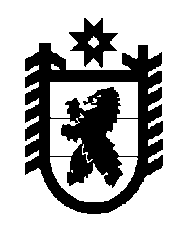 Российская Федерация Республика Карелия    РАСПОРЯЖЕНИЕГЛАВЫ РЕСПУБЛИКИ КАРЕЛИЯВозложить непосредственное руководство работой по реализации 
на территории Республики Карелия мероприятий Комплексного 
плана противодействия идеологии терроризма в Российской 
Федерации на 2019 – 2023 годы, утвержденного Президентом Российской Федерации 28 декабря 2018 года № Пр-2665, на заместителя Главы Республики Карелия по взаимодействию с правоохранительными органами 
Александра Николаевича Пшеницына.           ГлаваРеспублики Карелия                                                          А.О. Парфенчиковг. Петрозаводск25 марта 2019 года№ 158-р